Lesson 5:  Events and Venn DiagramsClasswork Example 1:  Shading Regions of a Venn DiagramAt a high school, some students play soccer and some do not.  Also, some students play basketball and some do not.  This scenario can be represented by a Venn diagram, as shown below.  The circle labeled  represents the students who play soccer, the circle labeled represents the students who play basketball, and the rectangle represents all the students at the school.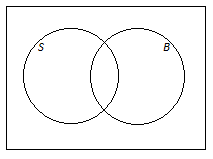 On the Venn diagrams provided, shade the region representing the students whoExercise 1An online bookstore offers a large selection of books.  Some of the books are works of fiction, and some are not. Also, some of the books are available as e-books, and some are not.  Let  be the set of books that are works of fiction, and let be the set of books that are available as e-books.  On the Venn diagrams provided, shade the regions representing books that areExample 2:  Showing Numbers of Possible Outcomes (and Probabilities) in a Venn DiagramThink again about the school introduced in Example 1.  Suppose that  students play soccer,  students play basketball, and  students play both sports.  There are a total of  students at the school.Complete the Venn diagram below by writing the numbers of students in the various regions of the diagram.How many students play basketball but not soccer?Suppose that a student will be selected at random from the school.What is the probability that the selected student plays both sports?Complete the Venn diagram below by writing the probabilities associated with the various regions of the diagram.Example 3:  Adding and Subtracting ProbabilitiesThink again about the online bookstore introduced in Exercise 1, and suppose that  of the books are works of fiction,  are available as e-books, and  are available as e-books but are not works of fiction.  A book will be selected at random.  Using a Venn diagram, find the probability that the book
 will be 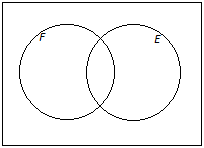 a work of fiction and available as an e-book.neither a work of fiction nor available as an e-book.Return to the information given at the beginning of the question:   of the books are works of fiction,  are available as e-books, and  are available as e-books but are not works of fiction. How would this information be shown in a hypothetical 1000 table?  (Show your answers in the table provided below.)Complete the hypothetical 1000 table given above.Complete the table below showing the probabilities of the events represented by the cells in the table.How do the probabilities in your table relate to the probabilities you calculated in part (a)?Exercises 2–3 When a fish is selected at random from a tank, the probability that it has a green tail is , the probability that it has red fins is , and the probability that it has both a green tail and red fins is .Draw a Venn diagram to represent this information.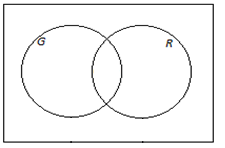 Find the probability that the fish has red fins but does not have a green tail.a green tail but not red fins.neither a green tail nor red fins.Complete the table below showing the probabilities of the events corresponding to the cells of the table.In a company,  of the employees have access to a fax machine,  have access to a fax machine and a scanner, and  have access to neither a fax machine nor a scanner.  Suppose that an employee will be selected at random.  Using a Venn diagram, calculate the probability that the 	randomly selected employee will not have access to a scanner.  (Note that Venn diagrams and probabilities use decimals or fractions, not percentages.)  Explain how you used the Venn diagram to determine your answer.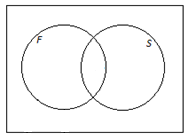 Problem Set On a flight, some of the passengers have frequent flier status and some do not.  Also, some of the passengers have checked baggage and some do not.  Let the set of passengers who have frequent flier status be  and the set of passengers who have checked baggage be .  On the Venn diagrams provided, shade the regions representing passengers whoFor the scenario introduced in Problem 1, suppose that, of the  people on the flight,  have checked baggage,  have checked baggage but do not have frequent flier status, and  have neither frequent flier status nor checked baggage.  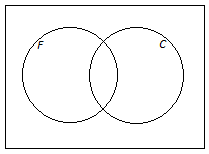 Using a Venn diagram, calculate the number of people on the 
flight whohave frequent flier status and have checked baggage.have frequent flier status.In the Venn diagram provided below, write the probabilities of the events associated with the regions marked with a star (*).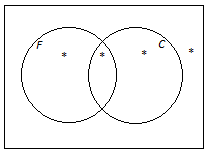 When an animal is selected at random from those at a zoo, the probability that it is North American (meaning that its natural habitat is in the North American continent) is , the 	probability that it is both North American and a 	carnivore is , and the probability that it is neither American nor a carnivore is .   Using a Venn diagram, calculate the probability that a randomly selected animal is a carnivore.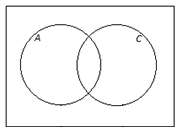 Complete the table below showing the probabilities of the events corresponding to the cells of the table.This question introduces the mathematical symbols for “and,” “or,” and “not.”Considering all the people in the world, let  be the set of Americans (citizens of the United States), and let  be the set of people who have brothers.  The set of people who are Americans and have brothers is represented by the shaded region in the Venn diagram below.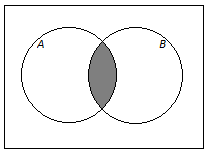 This set is written  (read “ intersect ”), and the probability that a randomly selected person is American and has a brother is written .The set of people who are Americans or have brothers is represented by the shaded region in the Venn diagram below.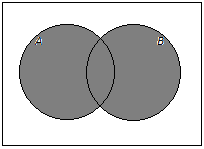 This set is written  (read “ union ”), and the probability that a randomly selected person is American or has a brother is written .The set of people who are not Americans is represented by the shaded region in the Venn diagram below.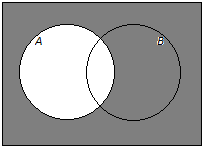 This set is written  (read “ complement”), and the probability that a randomly selected person is not American is written Now think about the cars available at a dealership.  Suppose a car is selected at random from the cars at this dealership.  Let the event that the car has manual transmission be denoted by , and let the event that the car is a sedan be denoted by .  The Venn diagram below shows the probabilities associated with four of the regions of the diagram.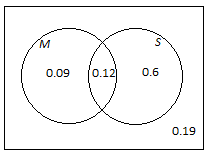 What is the value of ?Complete this sentence using and/or: is the probability that a randomly selected car has a manual transmission                      is a sedan.What is the value of ?Complete this sentence using and/or: is the probability that a randomly selected car has a manual transmission                      is a sedan.What is the value of ?Explain the meaning of .play soccer.do not play soccer.play soccer and basketball.play soccer or basketball. available as e-books.not works of fiction.works of fiction and available as e-books.works of fiction or available as e-books.neither works of fiction nor available as e-books.works of fiction that are not available as e-books.FictionNot FictionTotalAvailable as E-BookNot Available as E-BookTotalFictionNot FictionTotalAvailable as E-BookNot available as E-BookTotalGreen tailNot green tailTotalRed FinsNot Red FinsTotalhave frequent flier status and have checked baggage.have frequent flier status or have checked baggage.do not have both frequent flier status and checked baggage.have frequent flier status or do not have checked baggage.AmericanNot AmericanTotalCarnivoreNot carnivoreTotal